Lars Lerin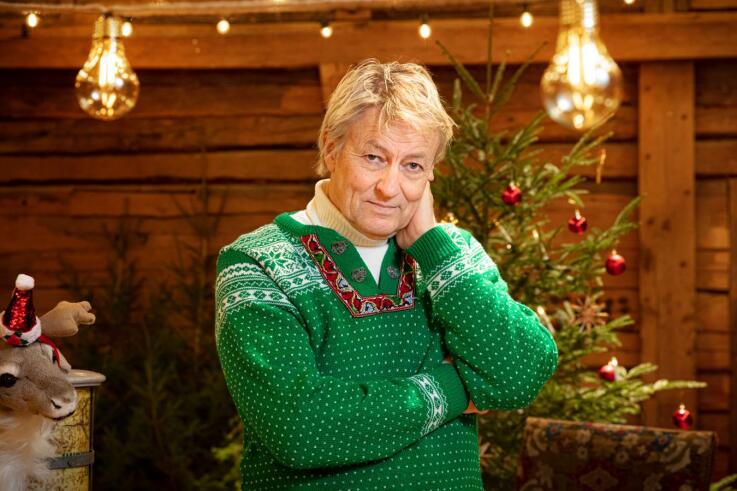 